  20th Annual Day of the Child Community Fair 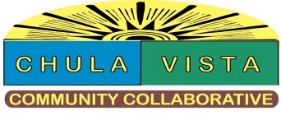 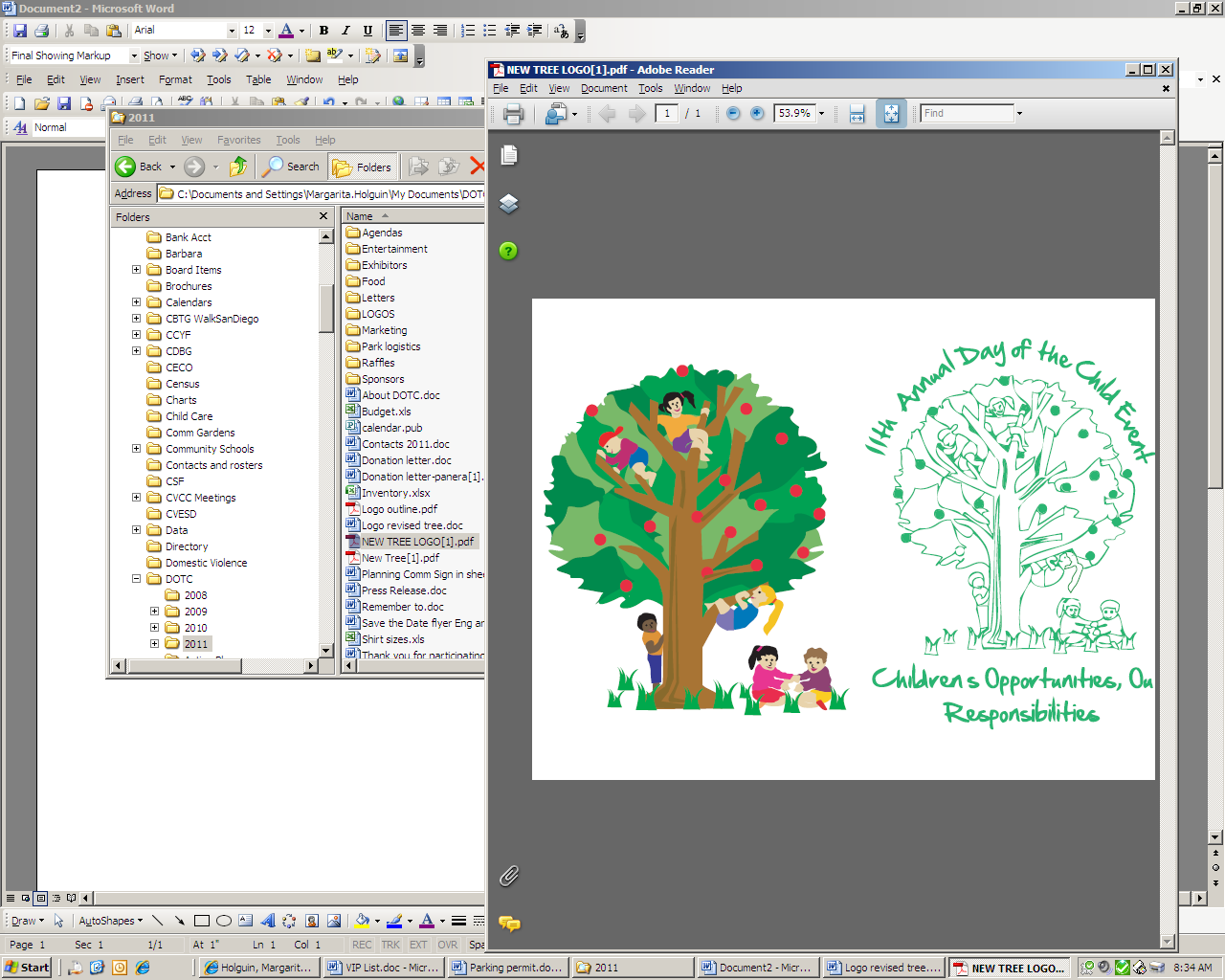 Saturday, April 25, 2020Memorial ParkCorner of  and Park Way, Downtown Chula VistaExhibitor Participation FormIf you would like to become an exhibitor at the Day of the Child event you must:Be a non-profit organization that provides free or low cost services to families in the South BayIf you are a business or for profit and would like to become part of this event, we have SPONSORSHIP packages available. For more information about sponsorship, contact Margarita Holguin at (619) 427-2290 or visit website listed belowProvide an interactive activity for children at your boothCommit to stay for the entire day from 11am-3pm and bring enough distribution materials, giveaways and supplies to serve at least 1,500 families (approximately 5,000 people) and Bring your own table, chairs and canopyUpon receipt of this form you will receive a confirmation email within 7 days.Organization __________________________________________________ Main Phone:(for program_______________ (no extensions)         (Please write org name the way you want it to appear on event program – LIMITED TO 40 characters including spaces)Contact Person_________________________________    Email_______________________________________ (please print clearly)Name of person who will be at booth on the day of the event (if different then contact person): ______________________________ Cell Phone: _______________________   E-mail address:  _________________________________________________________ Since this event is free for non-profits, please provide your non-profit ID #: _______________________________________________  Based on the services you provide to the community, indicate which section you prefer to be located in (not guaranteed): Health & Safety 		 Family Support		 Child/Youth Development	           Media/GvmtPlease describe types of services you will be promoting: ______________________________________________________________Please note - Exhibitors, standard booth space is 10’ x 10, if additional space is required, please explain:  ___________________________________________________________________________________________________________Please provide a brief description of the interactive activity that you will have at your booth to engage children: ________________________________________________________________________________________If you will be offering free screenings, testing’s, or giveaways please explain (No selling of merchandise or services is allowed). __________________________________________________________________________________________________________Since this event has no fee for exhibitors, we appreciate any donations your organization is able to provide for raffle prizes. If you are able to donate, please list donation:_______________________________________________________________________Please mail or fax this form to reserve your space as soon as possible.  Spaces will be assigned on a first come basis.          We will not accept forms after Monday, APRIL 9, 2019. Please email forms to: Angela.Tomlinson@cvesd.org or mail to:                        Chula Vista Community Collaborative, 540 “G” Street, Chula Vista, CA 91910 or fax to (619) 427-6954Additional Information about the EventYou can help us by becoming a VOLUNTEER. To thank you for your assistance, you will receive a “Day of the Child” T-shirt, breakfast/ lunch, children’s smiles, and much more.  Please contact CVCC Administrative Office at (619) 427-2119.No private business promotion or sales For questions, please contact Angela Tomlinson at Angela.tomlinson@cvesd.org  (619) 427-2154 or (619) 427-2119